Emily Dickinson Poetry Scrapbook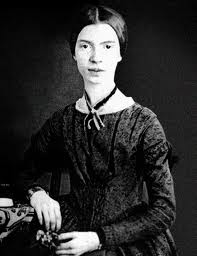 You will be creating a poetry scrapbook inspired by Emily Dickinson’s poetry. In Part I, you will need to create a cover for you scrapbook. In part II, you will compose a mini-biography of Emily Dickinson and a mini-autobiography for yourself. In Part III, you will be required to write three poems total:  two poems in Emily Dickinson’s style and one in your own. Finally in Part IV, you will rewrite your Poetic Literary Elements and provide an example for each element. Part I: Cover Page (10 pts.)Your poetic scrapbook needs to be bound with a creative cover. Please construct an original and colorful design that represents your scrapbook. Include a title for your scrapbook, your name, English 10 and class hour. Part II: Mini-Bio/Autobiography (10 pts.)First, compose a mini-biography about Emily Dickinson. Summarize who she was and what her life was like, and why she is was and still is an inspirational poet in the world. ---6+ sentences. Second, compose a mini-autobiography about yourself. Summarize who you are, what your life is like, and what inspires you in the world. ---6+ sentences. Part III: Poetry (30 pts.)Create three original poems. Two poems will be written in quatrains using the ABAB rhyming format. The two quatrain poems must be at least 3 quatrains long (12 lines- 3 stanzas). Poem #1: Emily’s Style.Your first poem must be written about one of the topics/themes that Emily Dickinson writes about in the eight poems we read in class. The possible options are: love, nature, faith & doubt, hope, success, madness, pain & suffering, or death. Poem #2: A Woman’s World. Your second poem must be a poem dedicated to an influential/important woman in your life. Think about one woman who has paved the way for you in the world. This could be your mother, family member, neighbor, coach, teacher, friend, etc. Poem #3: Freestyle. Your third poem must contain one of the themes discussed in class during the women’s literature unit. Other than that, be creative and write something from the heart. Part IV: Poetic Literary Terms w/ Examples (10 pts.) Include in your scrapbook the Poetic literary terms which we completed in class prior to reading Emily Dickinson’s poems. You must rewrite the term, the definition and then provide an example that demonstrates the literary term. Neatness/Creativity/ Conventions/ Organization (15 pts.)Total Points Possible: 75 points                 Due Date: ___________________________________E. D. Poetry Scrapbook—RUBRIC			Name: ____________________________Part I: Cover Page __________/10 pts. Part II: Mini-Bio/Autobiography __________/10 pts.Part III: Poetry __________/30 pts.Poem #1: Emily’s Style. ________/10 pts.Poem #2: A Woman’s World._________/10 pts.Poem #3: Freestyle._________/10 pts.Part IV: Poetic Literary Terms w/ Examples __________/10 pts.Neatness/Creativity/ Conventions/ Organization __________/15 pts.Total Points: ____________/75E. D. Poetry Scrapbook—RUBRIC			Name: ____________________________Part I: Cover Page __________/10 pts. Part II: Mini-Bio/Autobiography __________/10 pts.Part III: Poetry __________/30 pts.Poem #1: Emily’s Style. ________/10 pts.Poem #2: A Woman’s World._________/10 pts.Poem #3: Freestyle._________/10 pts.Part IV: Poetic Literary Terms w/ Examples __________/10 pts.Neatness/Creativity/ Conventions/ Organization __________/15 pts.Total Points: ____________/75